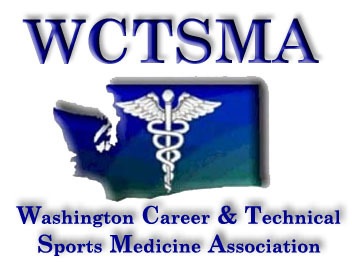 September 9, 2014 (Tuesday, 6 am)BOD Conference Call AgendaPhone number: (888) 617-3400 pw 397051#members present: Angela Bushmaker, Gary Clinton, Tom Dimmel, Larry Howe, Marianna Goheen, McKenna P., Erin V., Chris HiattMembers Absent: None 6:03 Call to order6:06 moved/seconded/approved to start meeting as a whole6:05 moved/seconded/approved to accept treasury report and table July BOD retreat 2014 minutesAgenda:Treasurers Report (Gary)Minutes from BOD RetreatExecutive Director ReportOld Business:Summer Leadership - 40 studentsCoaches School - CPR 61, raised $3400HSCTE - Conference Oct 10, 2014WSCA - members sign up as WCTSMA membersNew Business:Fall Kick-OffsMoses Lake 9/22 Monday MLHS 10-1pm Inland NW Blood CenterFW - Angelina working on finding locationEverett - Nick working on Blood Buses at a school location, 9/24 or 10/1Membership Update - 2 members currently, sending out more remindersWinter LeadershipSpace setWinForum? have them as speakers?Other Speakers - Huan Do, Silvertips ATC?State Speakers - Beau Baldwin?, Darmony Jones?Medco Partnership/Corporate Advisory OSPI/CTSO Directors meeting 9/29/14 Contract Updates2017 Spokane-Davenport hotel?2016 TriCitiesWelcome Mailing - from student presidents and AngelaApple PT Opportunity-Marianna email - They’re interested in setting up a practicum opportunity for students. More information to come.WSATA Update – ChrisBOD talking points for Craig to discuss with OSPI, but ultimately WSATA Secondary School Committee is responsible for the recommendation Clearly define what the student responsibilities areBy-Laws – Angela/McKenna - working on aligning it with student organization7:11 moved/seconded/approved to leave the meetingAction Items: 7:11 meeting adjournedOctober 14, 2014 next meeting